SCHEDA DI SEGNALAZIONE “Ondate di calore 2013”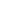 PAZIENTE 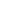 STATO DI CONVIVENZA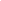 Eventuale proposta operativa del segnalante:◻  Trasferimento in Struttura Ospedaliera		◻  Trasferimento in Struttura Residenziale Protetta	◻  Ingresso in Hospice ◻  Attivazione Assistenza Domiciliare Integrata						Attivazione Servizi ASP◻   Altro___________________________________      Firma e timbro  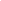 N.B. Compilare in tutte le sue parti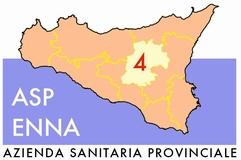 Azienda Sanitaria Provinciale di Enna 